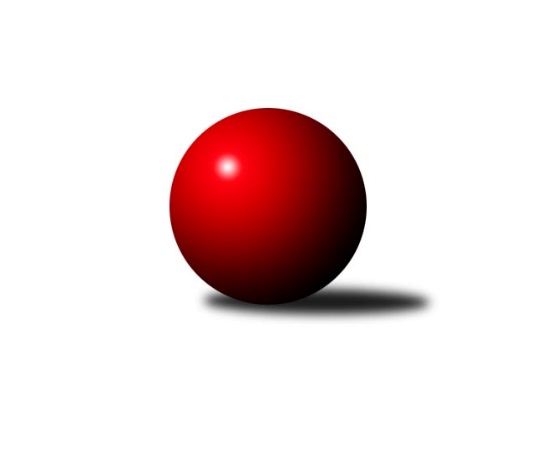 Č.16Ročník 2014/2015	7.2.2015Nejlepšího výkonu v tomto kole: 3383 dosáhlo družstvo: TJ Dynamo Liberec3.KLM B 2014/2015Výsledky 16. kolaSouhrnný přehled výsledků:KK Jiří Poděbrady	- SKK Náchod B	5:3	3279:3244	12.5:11.5	7.2.TJ Glaverbel Czech Teplice 	- SK Žižkov Praha	8:0	3341:3079	20.5:3.5	7.2.KK Kosmonosy 	- TJ Sparta Kutná Hora	2:6	3233:3240	11.0:13.0	7.2.SK Plaston Šluknov	- Spartak Rokytnice nad Jizerou	6:2	3052:3022	13.0:11.0	7.2.TJ Lokomotiva Ústí n. L. 	- TJ Dynamo Liberec	1:7	3259:3383	10.0:14.0	7.2.TJ Tesla Pardubice 	- TJ Start Rychnov n. Kn.	4:4	3146:3175	14.0:10.0	7.2.Tabulka družstev:	1.	TJ Dynamo Liberec	16	11	1	4	82.5 : 45.5 	219.5 : 164.5 	 3317	23	2.	KK Kosmonosy	16	11	0	5	75.0 : 53.0 	207.5 : 176.5 	 3254	22	3.	TJ Tesla Pardubice	16	9	2	5	71.5 : 56.5 	196.5 : 187.5 	 3248	20	4.	SK Plaston Šluknov	15	9	0	6	67.0 : 53.0 	180.0 : 180.0 	 3213	18	5.	TJ Sparta Kutná Hora	15	8	1	6	66.5 : 53.5 	201.5 : 158.5 	 3239	17	6.	TJ Lokomotiva Ústí n. L.	16	8	1	7	68.0 : 60.0 	204.0 : 180.0 	 3227	17	7.	TJ Start Rychnov n. Kn.	16	8	1	7	68.0 : 60.0 	200.5 : 183.5 	 3202	17	8.	SK Žižkov Praha	16	7	2	7	58.0 : 70.0 	175.5 : 208.5 	 3181	16	9.	Spartak Rokytnice nad Jizerou	16	5	2	9	57.5 : 70.5 	176.5 : 207.5 	 3218	12	10.	TJ Glaverbel Czech Teplice	16	6	0	10	51.0 : 77.0 	184.0 : 200.0 	 3207	12	11.	KK Jiří Poděbrady	16	5	0	11	56.5 : 71.5 	178.5 : 205.5 	 3169	10	12.	SKK Náchod B	16	3	0	13	38.5 : 89.5 	156.0 : 228.0 	 3142	6Podrobné výsledky kola:	 KK Jiří Poděbrady	3279	5:3	3244	SKK Náchod B	Václav Anděl	138 	 129 	 139 	145	551 	 3.5:0.5 	 496 	 111	129 	 130	126	Jiří ml. Doucha ml.	Petr Tomáš	142 	 148 	 139 	138	567 	 2:2 	 570 	 149	128 	 156	137	Libor Drábek	Jaroslav Kazda	151 	 121 	 144 	137	553 	 3:1 	 543 	 128	148 	 138	129	Jiří st. Doucha st.	Václav Kňap	136 	 145 	 137 	134	552 	 2:2 	 538 	 146	119 	 130	143	Jiří Tesař	Miloslav Vik	125 	 128 	 131 	128	512 	 1:3 	 541 	 137	134 	 143	127	Miroslav Tomeš	Lukáš Štich	139 	 132 	 146 	127	544 	 1:3 	 556 	 149	136 	 121	150	Jakub Zímarozhodčí: Nejlepší výkon utkání: 570 - Libor Drábek	 TJ Glaverbel Czech Teplice 	3341	8:0	3079	SK Žižkov Praha	Luděk Gühl	133 	 158 	 140 	145	576 	 4:0 	 502 	 130	128 	 114	130	Martin Beran	Jan Filip	144 	 137 	 154 	126	561 	 3.5:0.5 	 516 	 128	137 	 136	115	Petr Veverka	David Bouša	149 	 131 	 165 	132	577 	 3:1 	 537 	 122	128 	 139	148	Zdeněk Slezák	Alexandr Trpišovský	131 	 137 	 139 	135	542 	 2.5:1.5 	 514 	 124	147 	 108	135	Jindřich Valo	Lukáš Hanzlík	136 	 144 	 145 	122	547 	 4:0 	 513 	 126	137 	 140	110	Stanislav Schuh	Jan Hybš	135 	 129 	 132 	142	538 	 3.5:0.5 	 497 	 127	129 	 124	117	Jiří Zetekrozhodčí: Nejlepší výkon utkání: 577 - David Bouša	 KK Kosmonosy 	3233	2:6	3240	TJ Sparta Kutná Hora	Radek Tajč	133 	 138 	 123 	138	532 	 1:3 	 538 	 117	143 	 136	142	Michal Hrčkulák	Jiří Vondráček	130 	 137 	 128 	125	520 	 1:3 	 536 	 138	125 	 147	126	Dušan Hrčkulák	Jaroslav Doškář	138 	 127 	 151 	122	538 	 3:1 	 535 	 119	126 	 142	148	Vladimír Holý	Tomáš Bajtalon	123 	 141 	 126 	131	521 	 2:2 	 524 	 132	126 	 144	122	Leoš Vobořil	Luboš Beneš	143 	 148 	 135 	131	557 	 1:3 	 588 	 138	150 	 154	146	Jiří Barbora	Pavel Říha	134 	 149 	 153 	129	565 	 3:1 	 519 	 121	124 	 137	137	Jaroslav Havlíčekrozhodčí: Nejlepší výkon utkání: 588 - Jiří Barbora	 SK Plaston Šluknov	3052	6:2	3022	Spartak Rokytnice nad Jizerou	Jan Sklenář	107 	 139 	 106 	142	494 	 2:2 	 495 	 130	119 	 119	127	Slavomír Trepera	Antonín Kotrla	132 	 114 	 131 	109	486 	 3:1 	 470 	 122	110 	 121	117	Petr Janouch	Josef Rubanický	115 	 126 	 158 	138	537 	 3:1 	 509 	 132	116 	 126	135	Jan Mařas	Radek Marušák	129 	 120 	 141 	120	510 	 2:2 	 507 	 124	126 	 122	135	Zdeněk Novotný st.	Petr Vajnar	116 	 127 	 122 	130	495 	 0:4 	 535 	 134	140 	 128	133	Petr Mařas	Petr Kohlíček	130 	 136 	 129 	135	530 	 3:1 	 506 	 124	122 	 131	129	Jiří Drábekrozhodčí: Nejlepší výkon utkání: 537 - Josef Rubanický	 TJ Lokomotiva Ústí n. L. 	3259	1:7	3383	TJ Dynamo Liberec	Radek Jalovecký *1	131 	 130 	 119 	155	535 	 1:3 	 558 	 153	157 	 132	116	Lukáš Jireš	Martin Zahálka st.	155 	 127 	 130 	124	536 	 1:3 	 599 	 151	145 	 159	144	Vojtěch Pecina	Milan Grejtovský	137 	 156 	 119 	146	558 	 3:1 	 555 	 123	150 	 145	137	Josef Zejda ml.	Jiří Šípek	155 	 132 	 128 	151	566 	 2:2 	 567 	 151	144 	 137	135	Ladislav Wajsar ml.	Milan Bělíček *2	125 	 129 	 101 	138	493 	 1:3 	 527 	 134	136 	 134	123	Zdeněk Pecina st.	Martin Vrbata	145 	 134 	 143 	149	571 	 2:2 	 577 	 166	151 	 141	119	Ladislav st. Wajsar st.rozhodčí: střídání: *1 od 91. hodu Josef Rohlena, *2 od 61. hodu Miroslav WedlichNejlepší výkon utkání: 599 - Vojtěch Pecina	 TJ Tesla Pardubice 	3146	4:4	3175	TJ Start Rychnov n. Kn.	Bedřich Šiška	107 	 117 	 125 	126	475 	 0:4 	 546 	 126	142 	 150	128	Dalibor Ksandr	Martin Hubáček	93 	 137 	 126 	126	482 	 2:2 	 509 	 120	135 	 122	132	Pavel Dušánek	Milan Vaněk	138 	 133 	 151 	128	550 	 3:1 	 550 	 135	127 	 145	143	Radek Jung	Michal Talacko	149 	 136 	 139 	125	549 	 3:1 	 497 	 122	122 	 127	126	Jaroslav Šmejda *1	Michal Šic	114 	 135 	 147 	135	531 	 3:1 	 539 	 136	131 	 144	128	Jiří Brouček	Jiří Sedlák	138 	 130 	 145 	146	559 	 3:1 	 534 	 131	121 	 146	136	Vojtěch Šípekrozhodčí: střídání: *1 od 53. hodu Martin ČihákNejlepší výkon utkání: 559 - Jiří SedlákPořadí jednotlivců:	jméno hráče	družstvo	celkem	plné	dorážka	chyby	poměr kuž.	Maximum	1.	Vojtěch Pecina 	TJ Dynamo Liberec	577.87	376.0	201.9	2.1	9/9	(615)	2.	Michal Talacko 	TJ Tesla Pardubice 	569.50	378.7	190.8	2.1	9/9	(602)	3.	Zdeněk Pecina  st.	TJ Dynamo Liberec	560.31	370.3	190.0	1.9	9/9	(612)	4.	Martin Vrbata 	TJ Lokomotiva Ústí n. L. 	560.29	363.3	197.0	2.7	9/9	(616)	5.	Luboš Beneš 	KK Kosmonosy 	559.60	368.0	191.6	1.2	9/9	(606)	6.	Josef Rubanický 	SK Plaston Šluknov	553.51	364.1	189.4	4.0	9/9	(596)	7.	Lukáš Jireš 	TJ Dynamo Liberec	553.00	365.2	187.8	3.1	8/9	(584)	8.	Radek Jung 	TJ Start Rychnov n. Kn.	552.98	364.9	188.1	3.6	8/9	(590)	9.	Petr Mařas 	Spartak Rokytnice nad Jizerou	552.64	361.5	191.1	3.8	9/9	(606)	10.	Milan Vaněk 	TJ Tesla Pardubice 	551.48	367.8	183.7	3.3	6/9	(588)	11.	Tomáš Bajtalon 	KK Kosmonosy 	551.45	366.5	185.0	3.7	8/9	(584)	12.	Ladislav Wajsar  ml.	TJ Dynamo Liberec	548.27	357.9	190.4	4.1	8/9	(599)	13.	Tomáš Jelínek 	TJ Sparta Kutná Hora	547.98	358.7	189.3	3.2	6/8	(585)	14.	Josef Zejda  ml.	TJ Dynamo Liberec	547.43	359.2	188.2	2.8	9/9	(617)	15.	Petr Vajnar 	SK Plaston Šluknov	547.41	365.0	182.4	2.9	9/9	(583)	16.	Pavel Říha 	KK Kosmonosy 	547.13	359.9	187.2	2.3	9/9	(633)	17.	Vladimír Holý 	TJ Sparta Kutná Hora	546.86	361.9	184.9	3.4	8/8	(617)	18.	Michal Šic 	TJ Tesla Pardubice 	546.22	364.6	181.6	3.3	9/9	(584)	19.	Lukáš Hanzlík 	TJ Glaverbel Czech Teplice 	545.88	369.2	176.7	4.9	9/9	(571)	20.	Milan Bělíček 	TJ Lokomotiva Ústí n. L. 	544.08	366.6	177.4	4.0	9/9	(611)	21.	Jiří Barbora 	TJ Sparta Kutná Hora	542.35	361.8	180.6	2.9	7/8	(588)	22.	Petr Novák 	KK Kosmonosy 	542.22	362.2	180.1	3.7	8/9	(586)	23.	Zdeněk Novotný  st.	Spartak Rokytnice nad Jizerou	542.19	356.9	185.3	3.0	8/9	(633)	24.	Michal Hrčkulák 	TJ Sparta Kutná Hora	541.55	356.3	185.3	4.4	8/8	(589)	25.	Radek Tajč 	KK Kosmonosy 	540.43	358.9	181.5	2.4	7/9	(564)	26.	Jan Hybš 	TJ Glaverbel Czech Teplice 	539.96	367.5	172.4	5.1	9/9	(592)	27.	Slavomír Trepera 	Spartak Rokytnice nad Jizerou	539.60	359.9	179.7	3.3	6/9	(609)	28.	Ladislav Zemánek 	TJ Tesla Pardubice 	539.13	363.6	175.6	5.4	6/9	(571)	29.	Jaroslav Kazda 	KK Jiří Poděbrady	539.08	364.2	174.9	4.4	8/9	(582)	30.	Radek Jalovecký 	TJ Lokomotiva Ústí n. L. 	538.19	357.3	180.9	3.9	8/9	(632)	31.	Petr Kohlíček 	SK Plaston Šluknov	538.07	359.7	178.3	4.2	8/9	(600)	32.	Petr Veverka 	SK Žižkov Praha	537.47	363.6	173.9	5.7	9/9	(582)	33.	Martin Zahálka  st.	TJ Lokomotiva Ústí n. L. 	537.03	362.3	174.8	4.9	8/9	(579)	34.	Jan Filip 	TJ Glaverbel Czech Teplice 	536.74	364.2	172.6	4.5	9/9	(592)	35.	Jiří Šípek 	TJ Lokomotiva Ústí n. L. 	536.67	359.9	176.8	4.6	8/9	(579)	36.	Miroslav Tomeš 	SKK Náchod B	534.71	358.4	176.3	3.6	8/9	(573)	37.	Miloslav Vik 	KK Jiří Poděbrady	534.17	355.4	178.8	2.8	9/9	(562)	38.	Milan Valášek 	Spartak Rokytnice nad Jizerou	532.63	358.2	174.4	5.1	8/9	(592)	39.	Alexandr Trpišovský 	TJ Glaverbel Czech Teplice 	532.41	360.8	171.7	3.8	8/9	(566)	40.	Jiří Drábek 	Spartak Rokytnice nad Jizerou	532.22	357.3	174.9	5.3	9/9	(597)	41.	Martin Čihák 	TJ Start Rychnov n. Kn.	531.98	357.9	174.1	3.9	8/9	(602)	42.	Martin Beran 	SK Žižkov Praha	531.78	354.6	177.2	4.8	9/9	(588)	43.	Josef Dvořák 	SK Žižkov Praha	531.61	353.7	177.9	3.9	8/9	(556)	44.	Zdeněk Slezák 	SK Žižkov Praha	530.18	360.3	169.9	5.1	7/9	(570)	45.	Radek Marušák 	SK Plaston Šluknov	529.98	353.8	176.2	4.3	7/9	(595)	46.	Libor Drábek 	SKK Náchod B	529.31	364.1	165.3	7.4	7/9	(570)	47.	Miroslav Hanzlík 	TJ Start Rychnov n. Kn.	529.17	357.4	171.8	5.7	7/9	(588)	48.	Petr Janouch 	Spartak Rokytnice nad Jizerou	528.29	357.4	170.9	5.5	9/9	(639)	49.	Jan Koldan 	SK Plaston Šluknov	527.92	350.4	177.5	3.6	8/9	(573)	50.	Jiří Vondráček 	KK Kosmonosy 	527.91	351.8	176.1	4.6	8/9	(609)	51.	Luděk Gühl 	TJ Glaverbel Czech Teplice 	527.74	355.0	172.8	5.7	9/9	(583)	52.	Pavel Dušánek 	TJ Start Rychnov n. Kn.	527.62	361.9	165.8	6.8	7/9	(588)	53.	Vojtěch Šípek 	TJ Start Rychnov n. Kn.	527.43	351.4	176.1	4.6	8/9	(578)	54.	Jindřich Valo 	SK Žižkov Praha	527.33	355.1	172.2	5.1	7/9	(564)	55.	Antonín Kotrla 	SK Plaston Šluknov	526.75	353.5	173.3	5.1	6/9	(553)	56.	Vít Veselý 	TJ Tesla Pardubice 	526.75	355.7	171.1	5.1	6/9	(590)	57.	Lukáš Štich 	KK Jiří Poděbrady	526.50	354.2	172.3	6.6	6/9	(558)	58.	Martin Hubáček 	TJ Tesla Pardubice 	526.37	356.7	169.6	5.6	7/9	(552)	59.	Stanislav Schuh 	SK Žižkov Praha	525.84	349.9	175.9	4.5	7/9	(559)	60.	Svatopluk Čech 	KK Jiří Poděbrady	525.76	354.8	170.9	5.0	9/9	(563)	61.	Josef Rohlena 	TJ Lokomotiva Ústí n. L. 	525.00	356.5	168.5	6.0	8/9	(597)	62.	Jiří Tesař 	SKK Náchod B	524.41	360.5	163.9	6.3	7/9	(575)	63.	Dušan Hrčkulák 	TJ Sparta Kutná Hora	523.17	346.4	176.8	5.9	7/8	(579)	64.	Ladislav Nožička 	KK Jiří Poděbrady	522.59	353.0	169.6	5.1	8/9	(554)	65.	Jiří st. Doucha  st.	SKK Náchod B	522.03	358.8	163.2	7.0	8/9	(543)	66.	Jiří Zetek 	SK Žižkov Praha	521.65	356.9	164.7	5.0	7/9	(577)	67.	Roman Žežulka 	TJ Dynamo Liberec	521.50	348.2	173.3	5.0	6/9	(582)	68.	Jiří ml. Doucha  ml.	SKK Náchod B	520.75	350.5	170.3	6.0	8/9	(558)	69.	David Bouša 	TJ Glaverbel Czech Teplice 	519.57	352.2	167.3	6.6	9/9	(577)	70.	Dušan Richter 	KK Jiří Poděbrady	514.54	352.2	162.3	6.3	7/9	(557)	71.	Jan Sklenář 	SK Plaston Šluknov	509.57	347.8	161.8	7.8	7/9	(534)	72.	Bedřich Šiška 	TJ Tesla Pardubice 	502.28	338.9	163.3	7.1	6/9	(538)		Ondřej Lepka 	TJ Start Rychnov n. Kn.	574.00	378.0	196.0	6.0	1/9	(574)		Josef Jiřínský 	TJ Glaverbel Czech Teplice 	573.00	387.0	186.0	5.0	1/9	(573)		Ladislav st. Wajsar  st.	TJ Dynamo Liberec	569.38	376.1	193.3	4.0	4/9	(595)		Jakub Stejskal 	Spartak Rokytnice nad Jizerou	559.86	367.2	192.7	4.3	3/9	(616)		Jiří Brouček 	TJ Start Rychnov n. Kn.	559.50	374.8	184.7	4.0	3/9	(584)		Leoš Vobořil 	TJ Sparta Kutná Hora	558.44	365.5	192.9	3.4	5/8	(594)		Jiří Sedlák 	TJ Tesla Pardubice 	557.63	367.5	190.2	2.9	5/9	(604)		Vojtěch Kosina 	TJ Sparta Kutná Hora	556.17	370.3	185.8	2.2	3/8	(575)		Dalibor Ksandr 	TJ Start Rychnov n. Kn.	554.38	369.5	184.9	3.5	4/9	(561)		Petr Tomáš 	KK Jiří Poděbrady	553.50	367.3	186.3	4.8	2/9	(567)		Tomáš Jirout 	SKK Náchod B	551.50	366.5	185.0	4.0	1/9	(580)		Jaroslav Kejzlar 	TJ Start Rychnov n. Kn.	547.83	374.5	173.3	3.2	3/9	(589)		Václav Anděl 	KK Jiří Poděbrady	547.50	365.2	182.3	3.5	3/9	(572)		Jaroslav Šmejda 	TJ Start Rychnov n. Kn.	546.25	370.3	176.0	7.4	3/9	(593)		Milan Grejtovský 	TJ Lokomotiva Ústí n. L. 	540.67	361.3	179.4	3.8	2/9	(589)		Michal Kala 	TJ Start Rychnov n. Kn.	539.00	356.0	183.0	7.0	1/9	(539)		Libor Jung 	TJ Start Rychnov n. Kn.	538.00	366.5	171.5	6.5	2/9	(556)		Václav Kňap 	KK Jiří Poděbrady	536.27	351.3	185.0	2.3	3/9	(595)		Jakub Zíma 	SKK Náchod B	533.17	353.0	180.2	3.3	5/9	(556)		Jakub Jansa 	SKK Náchod B	533.03	363.5	169.6	4.5	5/9	(598)		Michal Hercík 	SK Plaston Šluknov	533.00	351.0	182.0	6.0	1/9	(533)		Jaroslav Doškář 	KK Kosmonosy 	531.79	364.2	167.6	6.0	4/9	(553)		Miroslav Wedlich 	TJ Lokomotiva Ústí n. L. 	531.50	364.5	167.0	8.5	2/9	(550)		Martin Holakovský 	TJ Start Rychnov n. Kn.	531.00	362.5	168.5	9.5	2/9	(567)		Petr Dus 	TJ Sparta Kutná Hora	528.83	356.7	172.2	6.2	3/8	(565)		Jakub Seniura 	TJ Start Rychnov n. Kn.	521.25	357.8	163.5	4.5	2/9	(579)		Ondřej Šustr 	KK Jiří Poděbrady	518.00	354.0	164.0	6.0	1/9	(518)		Karel Bízek 	TJ Dynamo Liberec	517.75	345.0	172.8	7.3	2/9	(521)		Oldřich Krsek 	TJ Start Rychnov n. Kn.	516.00	349.5	166.5	6.5	2/9	(538)		Věroslav Řípa 	KK Kosmonosy 	516.00	367.0	149.0	5.0	1/9	(516)		Jan Mařas 	Spartak Rokytnice nad Jizerou	513.00	360.0	153.0	6.5	2/9	(517)		Luboš Synek 	TJ Tesla Pardubice 	510.00	350.0	160.0	7.0	1/9	(510)		Radek Chomout 	TJ Dynamo Liberec	510.00	352.0	158.0	5.0	1/9	(510)		Jaroslav Havlíček 	TJ Sparta Kutná Hora	508.50	357.5	151.0	8.0	3/8	(529)		Jaroslav Dlohoška 	SKK Náchod B	502.00	346.3	155.8	11.8	4/9	(535)		Jiří Miláček 	KK Jiří Poděbrady	490.00	336.0	154.0	8.0	1/9	(490)		Petr Gálus 	TJ Start Rychnov n. Kn.	478.00	326.0	152.0	5.0	1/9	(478)		Antonín Hejzlar 	SKK Náchod B	440.00	321.0	119.0	16.0	1/9	(440)Sportovně technické informace:Starty náhradníků:registrační číslo	jméno a příjmení 	datum startu 	družstvo	číslo startu
Hráči dopsaní na soupisku:registrační číslo	jméno a příjmení 	datum startu 	družstvo	Program dalšího kola:17. kolo21.2.2015	so	9:00	Spartak Rokytnice nad Jizerou - KK Jiří Poděbrady	21.2.2015	so	9:00	TJ Sparta Kutná Hora - SK Žižkov Praha	21.2.2015	so	10:00	TJ Dynamo Liberec - TJ Tesla Pardubice 	21.2.2015	so	10:00	TJ Start Rychnov n. Kn. - SK Plaston Šluknov	21.2.2015	so	10:00	SKK Náchod B - KK Kosmonosy 	21.2.2015	so	14:00	TJ Lokomotiva Ústí n. L.  - TJ Glaverbel Czech Teplice 	Nejlepší šestka kola - absolutněNejlepší šestka kola - absolutněNejlepší šestka kola - absolutněNejlepší šestka kola - absolutněNejlepší šestka kola - dle průměru kuželenNejlepší šestka kola - dle průměru kuželenNejlepší šestka kola - dle průměru kuželenNejlepší šestka kola - dle průměru kuželenNejlepší šestka kola - dle průměru kuželenPočetJménoNázev týmuVýkonPočetJménoNázev týmuPrůměr (%)Výkon9xVojtěch PecinaLiberec 5998xVojtěch PecinaLiberec 110.365991xJiří BarboraTJ Sparta Kutná5881xJiří BarboraTJ Sparta Kutná109.975881xLadislav st. Wajsar st.Liberec 5771xDavid BoušaTeplice109.285771xDavid BoušaTeplice5772xLuděk GühlTeplice109.095761xLuděk GühlTeplice5761xLibor DrábekNáchod B107.745705xMartin VrbataÚstí n/L.5711xPetr TomášPoděbrady107.17567